Compártenos tu opiniónJornada: _____________________________________________ Fecha: ______________________Nombre de la institución, entidad u organización: _________________________________________________________________________________  
Marca con una equis (X) encima de la cara que responde a la siguiente pregunta:¿Te gustó lo que aprendimos el día de hoy?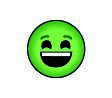 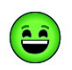 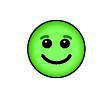 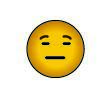 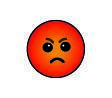 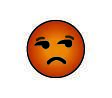 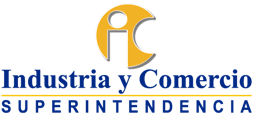 Compártenos tu opiniónJornada: _____________________________________________ Fecha: ______________________Nombre de la institución, entidad u organización: _________________________________________________________________________________  Marca con una equis (X) encima de la cara que responde a la siguiente pregunta:¿Te gustó lo que aprendimos el día de hoy?